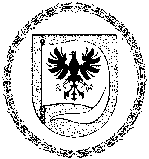 BIRŽŲ RAJONO SAVIVALDYBĖS TARYBASPRENDIMASDĖL viešosios įstaigos „VAIKO UŽUOVĖJA“ BENDRUOMENINIŲ VAIKŲ GLOBOS NAMŲ SOCIALINĖS PASLAUGOS KAINOS paTVIRTINIMO2022 m. gegužės 26 d. Nr. T-145BiržaiVadovaudamasi Lietuvos Respublikos vietos savivaldos įstatymo 16 straipsnio 2 dalies 37 punktu, Socialinių paslaugų finansavimo ir lėšų apskaičiavimo metodikos, patvirtintos Lietuvos Respublikos Vyriausybės 2006 m. spalio 10 d. nutarimu Nr. 978 „Dėl Socialinių paslaugų finansavimo ir lėšų apskaičiavimo metodikos patvirtinimo“, 21 ir 22 punktais, Biržų rajono savivaldybės taryba n u s p r e n d ž i a:1. Patvirtinti VšĮ „Vaiko užuovėja“ bendruomeniniuose vaikų globos namuose be tėvų globos likusiems vaikams socialinės paslaugos kainą per mėnesį – 2424,00 Eur. 2. Pripažinti netekusiu galios Biržų rajono savivaldybės tarybos 2017 m. gruodžio 21 d. sprendimą Nr. T-257 „Dėl VšĮ „Vaiko užuovėja“ globos kainos nustatymo“. Savivaldybės meras	Vytas Jareckas